PPG numéro 1Échauffement en extérieur si possibleDans le respect des consignes de confinement, 15 minutes (max vu les consignes sanitaires) de footing à allure modéréeCircuit (10 min par séquence complète) chez soiAprès votre échauffement,réaliser 2 à 3 fois (en fonction du temps dont vous disposez) le circuit qui suit.1 tour prend environ 10 minutes.1 – 15 demi-squats (en poids de corps)Technique du squat: fléchir les jambes et les tendre. Garder les fesses en arrière et le bas du dos à plat.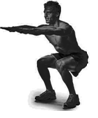 2 – 45 secondes de gainage ventral: position de la plancheTechnique: Garder le bas du dos droit et surtout pas creusé. Serrer les abdominaux. Rentrer le ventre.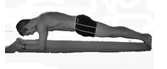 3 – 12 pompes (en gardant la position du gainage ventral)Technique: même consigne que pour le gainage ventral. Néanmoins, l’appui se fait sur les mains néanmoins.4 – 1 minute d’équilibre sur 1 pied (yeux ouvert sur la pointe de pied, changer de pied toutes les 15 secondes)Technique: garder le corps droit, vos bras le long du corps. Montez sur la pointe des pieds pour améliorer l’effet proprioceptif.5 – 40 secondes de gainage du dos (décoller un pied pendant 5 secondes puis changer de pied)Technique: Les fesses sont serrées, la jambe relevée est tendue dans le prolongement du corps. Le regard est porté devant soi.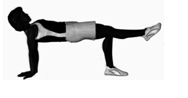 6 – 1 min de gainage oblique (changer de coté au bout de 30 sec)Technique: tout le corps est aligné. L’épaule est au dessus du coude. Le ventre est rentré. Le bras relâché est posé le long de la jambe du dessus.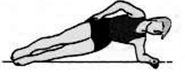 7 – 20 répétitions de l’Oiseau (garder le dos à plat et les jambes fléchies)Technique: en position de squat statique remonter les bras sur les cotés. Maintenir le dos à plat et les genoux légèrement fléchis. Si vous avez des petits haltères chez vous, prenez en un dans chaque mains !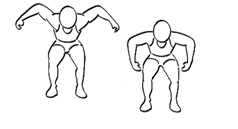 8 – 45 secondes de sauts sur la pointe de pieds (vos talons ne doivent pas se poser au sol)Technique: faites comme si vos pieds étaient des ressorts – jumpez !Récupération chez soiFinir avec quelques étirements légers.